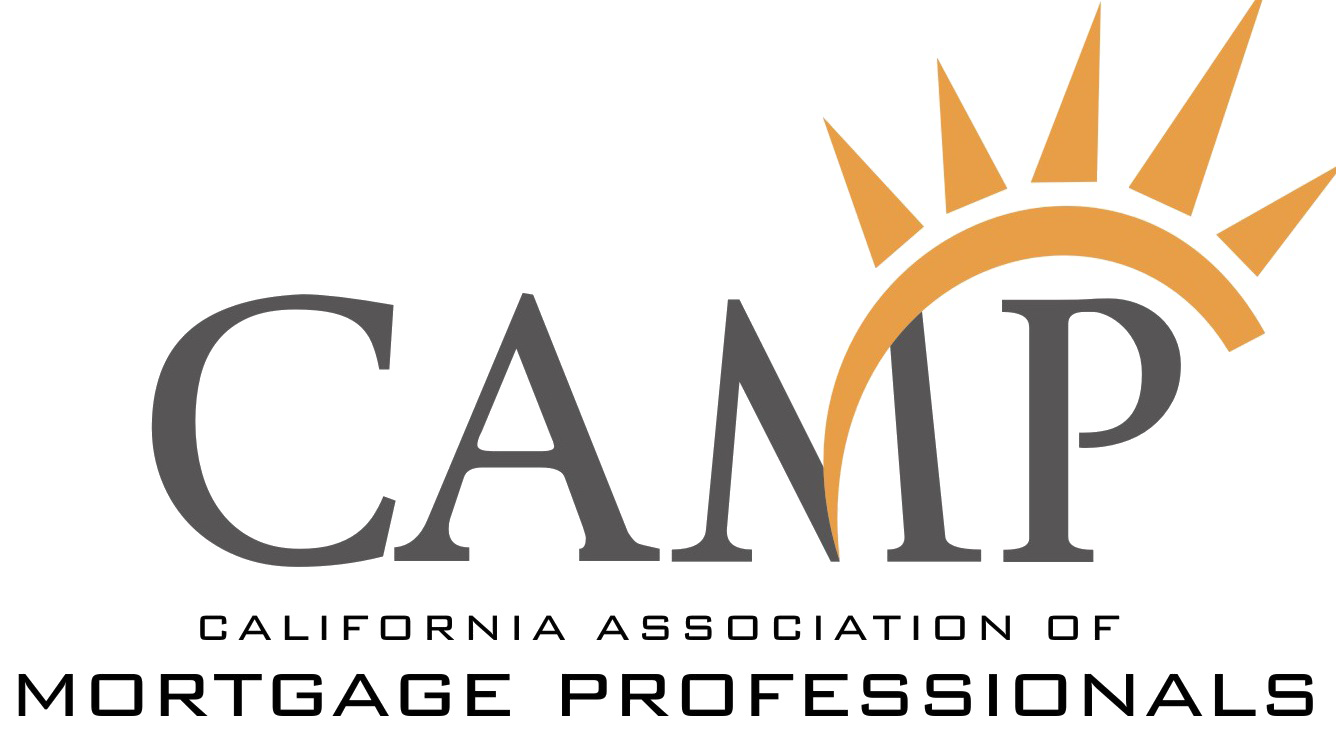 CAMP State Lobby DayLegislative Meetings 101: Do’s and Don’tsWhat You SHOULD DOBe prompt When introducing yourself, include the geographic area where you do business Give the member your “leave behind” and business card Ask the member/staff for their card Be polite and pleasant Offer to be of further assistance and to serve as a resource Thank the member/staff for their valuable time and remember to send a short thank you letter when you get home What You SHOULD NOT DOBe lateBe impatientAssume the member will know or remember you Waste the member’s time Give the member too many materials Underestimate the influence of the staff Be rude, argumentative or abrasive (today’s opponent may be tomorrow’s ally) Make demands or threaten the member Mention any CAMP PAC contributions, personal contributions or other planned or previous financial support of the member 